15 ème Festival International de chant choral et ensembles vocaux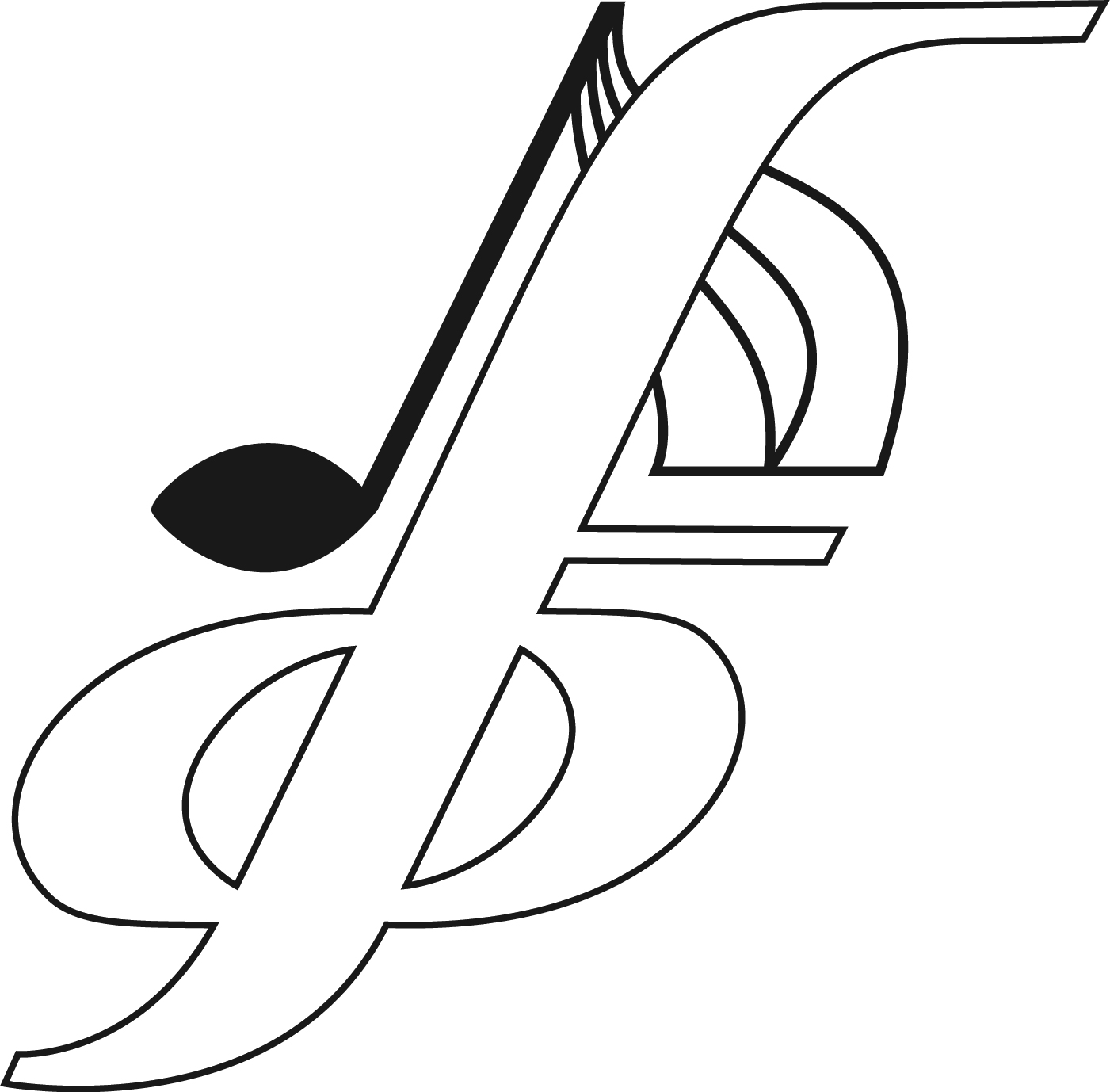                             NOTIONS  à Kragujevac ( SERBIE ) 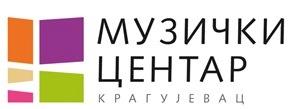                                                20-25. Août 2023.                                          FORMULAIRE DE CANDIDATURENom de la chorale /ensemble vocal : ___________________________________________________Ville et pays: ___________________________________________________Contact:3.1. Le nom de la personne de contact:_____________________________________________________3.2. Adresse:_____________________________________________________3.3. Numéro de téléphone: _____________________________________________________3.4. E - mail: ____________________________________________________________Un type d`ensemble ( la chorale / ensemble vocal ; mixte, féminin ou masculin ): _______________________________________________5. Nombre de participants:5.1. Hommes: _______________________ 5.2. Femmes: __________________________6. Le nom de conducteur / directeur artistique:_____________________________________________________7. Titre du programme: _____________________________________________________8. Le programme (nom de compositeurs, année de naissance et de décès /pour les compositeurs décèdes / et les noms des compositions – original et traduit en anglais ):________________________________________________________________________________________________________________________________________________________________________________________________________________________________________________________________________________________________________________________________________________________________________________________________________________________________________________________________________________________________________________________________________________________________________________________________________________________________________________________________________________________________________________________________________________________________________________________________________________________________________________________________________________________________________________________________________________________________________________________________________________________________________________________________________________________________________________________________________________Envoyer la candidature à l`adresse suivante:Festival International de chant choral et ensembles vocauxCentre de musique à KragujevacAdresse: Save Kovacevica 5SRB - 34000 KRAGUJEVACNuméro de téléphone:  + 381/34-33-42-64 E - mail:  office@muzickicentar.rs